Акция «Бумажная ель» Подготовительные группы «Радуга», «Сказка».В преддверии Нового года подготовительные группы «Радуга» и «Сказка» поучаствовали в экологической акции «Бумажная ель». Целью акции является привлечь внимание ребят и взрослых к бережному отношению к лесу и рациональному использованию природных ресурсов.Воспитатели совместно с семьями воспитанников на протяжении месяца собирали макулатуру, для того чтобы обменять ее на семена и саженцы хвойных деревьев. 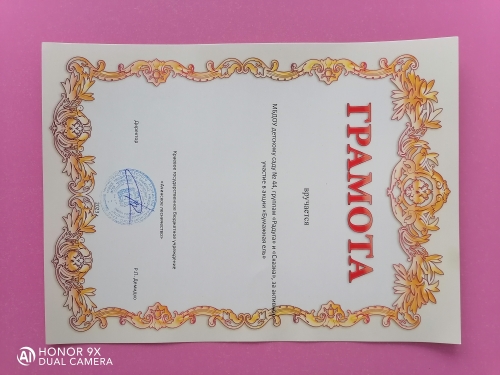 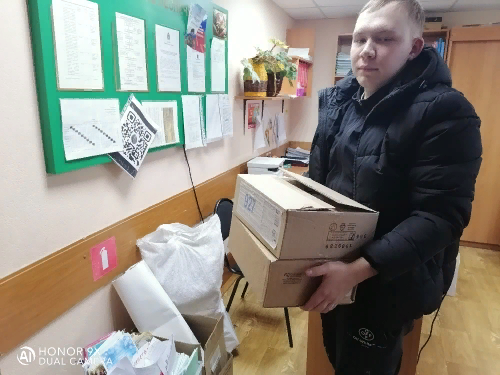 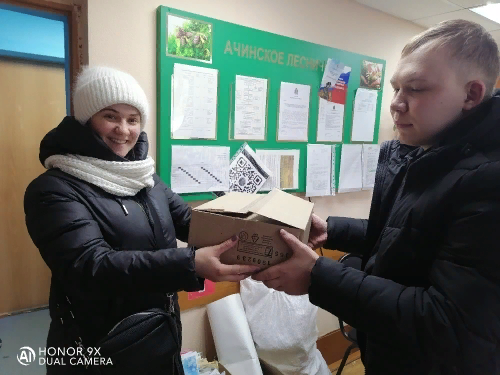 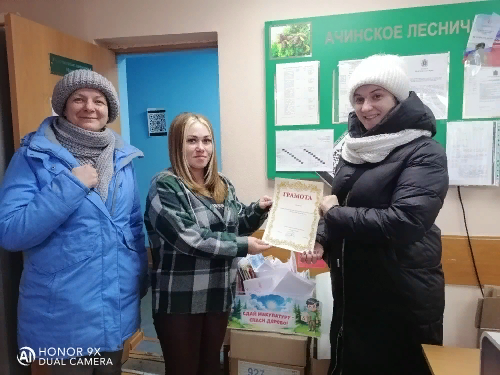 